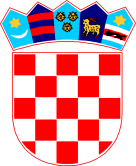 REPUBLIKA HRVATSKA   ZADARSKA ŽUPANIJA   OPĆINA PRIVLAKA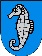            Ivana Pavla II, 46          23233 PRIVLAKAKLASA: 360-01/20-01/01URBROJ: 2198/28-02-20-7Privlaka, 11. ožujka 2020. godine	U postupku jednostavne nabave radova uređenja parkirališta na Sabunikama JN 11/20, temeljem Pravilnika o provedbi postupka jednostavne nabave roba, radova i usluga od 30.lipnja 2017.g. (KLASA: 011-01/17-01/01, URBROJ: 2198/28-02-17-1) te članka 46. Statuta Općine Privlaka („Službeni glasnik Zadarske županije“ br. 05/18),  Načelnik Općine Privlaka donosiO D L U K Uo odabiru najpovoljnije ponude Kao najpovoljnija ponuda u postupku nabave radova uređenja parkirališta na Sabunikama JN 11/20 odabrana je sljedeća ponuda:Redni broj ponude:			1.Broj ponude:				1Ponuđač:	Cestogradnja d.o.o., OIB: 78341544878Ponuđena cijena:			155.317,20 kuna + PDVNa natječaj su pravodobno pristigle tri ponude i to sljedećih tvrtki; 1.  Cestogradnja d.o.o., 2. Kruševo put d.o.o. i 3. Diklo gradnja d.o.o.Navedene ponude odgovaraju uvjetima iz natječaja, a temeljem kriterija najniže cijene te sukladno prijedlogu Povjerenstva odabrana je ponuda Cestogradnja d.o.o., OIB: 78341544878 .Načelnik:       						          Gašpar Begonja, dipl.ing.______________________